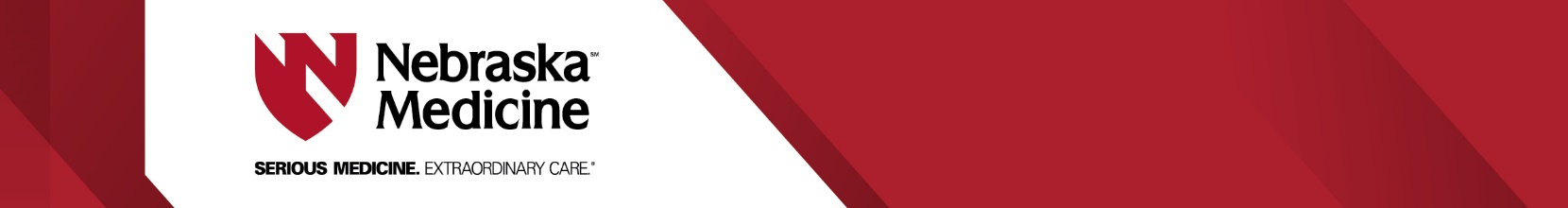 Preceptor Placement AgreementNotes:__________________________________________________________________________________________________________________________Submit to:	 nursingstudents@nebraskamed.com, Zip 2456Nursing Professional Practice & Development, Nebraska Medicine, 987447 Nebraska Medical Center, Omaha, NE  68198-2456Institution InformationInstitution InformationInstitution InformationInstitution InformationInstitution InformationName of InstitutionName of InstitutionSemesterSemesterContactContactContactFaculty/Instructor (If different)Faculty/Instructor (If different)Faculty/Instructor (If different)NameNamePhone #Phone #E-mailE-mailRequestRequestRequestRequestRequestRequestRequestRequestRequestRequestClinical UnitCourse TitleDay(s) of the WeekDay(s) of the WeekType of Student           BSNShift PreferenceShift PreferenceADNClass BeginsClass BeginsClass EndsClass EndsLevel of StudentsYear 3Nebraska Med ColleagueNebraska Med ColleagueNebraska Med ColleagueYes     No  Yes     No  Yes     No  Year 4ApprovalUnit Manager SignatureDate Student Coordinator Date(Nursing Professional Practice and Development)Preceptor nameShift: Day   Night Preceptor email/phone